Kevin Hatchoua                                                            
508-361-3473
kevin.hatchoua@gmail.com
www.kevinhatchoua.com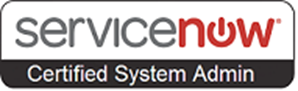 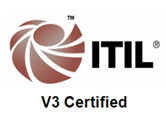 Professional Summary:Overall 8+ years of IT experience, which includes6 years of experience in Web analytic, UX Design and Information Architecture. 2 years of experience in ITSM & methodologies such as: ITIL, SCRUM, Agile.Proven ability to leverage trends in technology to improve business processes, with special expertise in data analysis, application development, testing, user experience design, software and hardware maintenance.Published the very first Mass.gov style guide, which serves state agencies as design guidelines for establishing a single face of government.Designed and launched Massachusetts’ Human Resources Division’s public facing executive employee dashboard.Served as the user experience SME on the Massachusetts Juvenile Justice Policy and Data Board; using data visualization to help Massachusetts residents understand the various and often complicated process points of the juvenile justice system.Expertise in Design and development of CMDB (Configuration Management) in ServiceNow.Experienced in writing Business rules, UI policies, Data policies, Script includes, Client scripts, Security rules & UI Actions.A solid foundation in typography, accessibility, information architecture, layout and design.Design user-centered interaction models, wireframes or screen mockups.Excellent written and Verbal communication skills relevant to customer facing interactions, and internal collaboration.Translate concepts into user flows, wireframes, mockups and prototypes that lead to intuitive 
user experience.Technical Skill Set
Education
The New England Institute of Art - 2012
Bachelor of Science in Computer Science and Digital Multimedia.Certifications: ServiceNow Administrator, Adobe Certified Expert, ITIL Foundations.Work Experience
User Experience Research & DesignExecutive Office of Technology Services & Security
Jun 2019 - PresentEstablish design standards and principlesVisualize design ideas using storyboards, process flows, sitemaps, and wireframes.Gather and evaluate requirements, in collaboration with product managers, web developers, and other functional groups.Collaborate with internal teams to produce high-fidelity user interface designs.Conduct concept and usability testing; gather and analyzes feedback.Create visual designs for print materials, presentations, marketing, branding, logos.Collaborate with members of other agencies and project teams, customers, and stakeholders, to understand their needs, clarify possible options, and make recommendationsContribute to and advances “best practices” within Digital Service and outside of organization.Provide exemplary peer reviews, enabling continuous learning and improvement opportunities for other team membersExpert with Adobe Photoshop, Adobe Illustrator, Sketch, InVision & other Adobe CC products.Maintain the Mayflower design system and contribute to the code base.Asset Management Data AnalystExecutive Office of Technology Services & Security
Nov 2016 – Jun 2019Deliver end-to-end services within ServiceNow, which includes architecting technical implementation of processes, interfacing with vendors and management, and designing with a user-centric approach.Experience writing Business rules, Client scripts, UI rules, Data policies, Workflows and email notifications; through HTML, CSS and JavaScript.Strong Verbal and written skills to support and facilitate customer facing applications and engagements.Build workflows, SLAs, Dashboards, Reports & Visual tasks boards..Assist with usability and QA testing on custom applications.Manage Incident and Change Reporting to track SLA compliance and determine the current quality of applications.Assist in the ServiceNow and CG4 integration.Responsible for managing and maintaining over 247,000 data center and end-user hardwareassets.Manage IT infrastructure maintenance contracts, & over 9,000 software license entitlements.Assist Configuration Management with managing over 1.5 million CI records.Write custom HTML, CSS & JavaScript for the employee service portal.Design forms, tables and UI elements for ServiceNow applications.Create and manage Catalog items, as well as the Product catalog.Consolidate user data of over 171 state agencies & secretariats.Successfully implemented RFID tags as an asset tracking strategy throughout our infrastructure, to alleviate auditing.Experience with IT Software & Hardware Asset Management, Service Delivery, Service Desk and Change, Problem and Project Management processes.Experience with integration methodologies and development as well as building integration toexternal systems Via HTTP, MID Server and Web Service.Create training documentation and knowledge articles for end-users and ITIL users.Host training courses and demos on several ServiceNow modules and features. Participate in peer code reviewsUX Designer & UI Developer
SeaChange International
Feb 2015 – Oct 2016Translate concepts into user flows, wireframes, mockups and prototypes that lead to intuitive user experiences.Work with other designers to develop the corporate style guide & branded user interface assets for use across all corporate applications and products. (Asetflow, eCMS, Rave, BMS.)Design infographics and promotional marketing materials, including customer outreach emails.Managed & supported the code release of 388 UI assets using Perforce. Analyze user data and analytics to improve and provide consistent and exceptional service delivery.Maintain and ensure customer facing sites are aligned with company brand and messaging to provide optimal user experience.Worked with engineering teams to design and build back-end support applications.Coordinated efforts between offshore resources and our internal teams. This role involved extensive daily communication and collaboration to build BMS application.Help optimized applications by analyzing data and reports to ensure processing and scale-ability across different screen sizes and devices.Designed user-centric orchestration workflows.Assisted in the migration of the corporate website onto new responsive platform.Freelance UX Designer & UI Developer
Dell EMC & Gorilla Media
Mars 2011 – Jan 2015Prioritize user experience issues and solutions to best meet customer and business goals.Create delightful digital experiences that support user and business goalsPartner with the UX content strategists and researchers on digital personas, templates, and page-level UX.Developed IT operation web pages on EMC’s internal network.Develop animation and interactive pages using latest front-end development technologies for enterprise-grade CMS solutions.Rapidly prototype HTML from UX wireframes and UI designs.Conduct UX discovery activities: analyze behavioral data, benchmark competitor and industry digital experiences, interview internal stakeholders, and provide input for and desired output from user testing.Collaborated with teams from India and Ireland to design and develop the UI & UX for EMC’s Innovation Roadmap Website.Carry out QA testing to discover and optimize errors and usability.Developed cross-browser applications using HTML, XHTML, CSS, JavaScript, PhP, AJAX.Experience in gathering requirements from application users/owners. Formulate requirements and manage the development of the system throughout its lifecycle.Experience in both client and server-side scripting.Advocate persona-driven UX strategies throughout the design and content development process. Leverage research data to continuously improve personas.Design & Research:Hootsuite, InVision, Axure, Balsamiq, Sketch, Validately, Formstack, Treejack, Microsoft Office tools, Adobe Creative suite (Photoshop, Illustrator, InDesign, After Effects, XD, etc.)Data Visualization:Tableau, IBM Superset, Google Data StudioWeb Technologies:Drupal, WordPress, Bootstrap, Google Analytics, Webmaster, GitHub, Design SystemsScripting:Python, JavaScript, HTML, DHTML, XML, CSS, SASS.ITSM & BizOp:ServiceNow, OnBase, Jira, EazyBi